Board Work FDon’t forget to write the date, write all headings, and do the work on the whiteboard.Maths – F.O.F 	  1. 8 + 14 =		2. 38 – 22 =		3. 15 + 18 =		4. 8 x 10 =How Many? 5 giraffes, 6 sharks, 2 turtles, 2 fridges, 5 cans of drink, 6 keys, 4 laptops, 1 donkey, 3 smurfsReal animals?	(2) Cartoon characters?		(3) Ocean creatures?How Much? If 5 people had $10.00 each and 2 of those people spent $2.00 ea, how much would they have left? Handwritingst       ST	(go to the end of the line)	Plus 5 words for each letteruv       UV 	(go to the end of the line)	Plus 5 words for each lettertr       TR	(go to the end of the line)	Plus 3 words for each blendDon’t forget to do your border – Coloured pencil only for colour.Word Squares: Write in 5 words for each thing written in the box. Allow 10 lines in your book.Now illustrate (draw) one of the items you listed in each boxe above (coloured pencil or pencil only).A.O / Syllables. Put them into A.O then break them into syllables (syll/a/bles)Hawera, Stratford, Eltham, Normanby, Patea, Whanganui, Taranaki, Opunake10 Words:  Write at least 10 words starting with the letter: PHard Words: Write your own meaning of these words to show understanding of their meaning.Swift		Parliament		Possession		Protrude		SummariseOdd 1 Out: Say which one is the odd one out. Remember to say why you said that.Steel, ink, top, bottom, spring, plastic, write, paintReading: Choose a story, article or play (not a poem) from one of the School Journals. Read it to yourself, then do the following activities based on it.1. Title 	2. School Journal Part Number and Year (it’s on the front)	3. X3 text Q and A’s4. X3 picture Q and A’s	5. Author/illustrator	6. X1 Q and A based on the Contents page.7. Synopsis (what was it about?)	8. Your Opinion (what you thought)	9. Illustration (picture).Writing 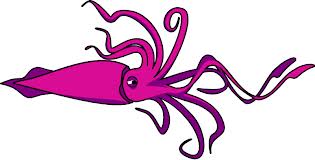 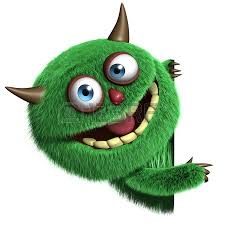 SealifeBedroom ItemsYour Town/City		Maths equations that equal 12